Global Data Privacy and Cybersecurity HandbookContents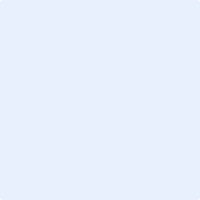 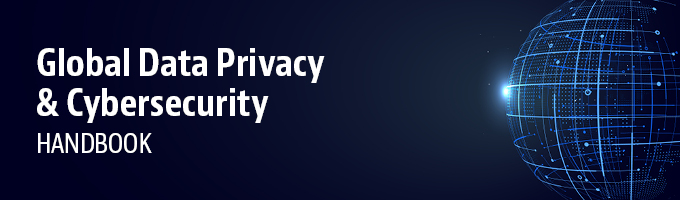 